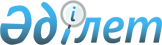 Арыс қалалық мәслихатының 2010 жылғы 21 желтоқсандағы № 39/247-IV "2011-2013 жылдарға арналған қалалық бюджет туралы" шешіміне өзгерістер енгізу туралы
					
			Күшін жойған
			
			
		
					Оңтүстік Қазақстан облысы Арыс қалалық мәслихатының 2011 жылғы 10 тамыздағы N 46/289-IV шешімі. Оңтүстік Қазақстан облысы Арыс қаласының Әділет басқармасында 2011 жылғы 16 тамызда N 14-2-111 тіркелді. Қолданылу мерзімінің аяқталуына байланысты шешімнің күші жойылды - Оңтүстік Қазақстан облысы Арыс қалалық мәслихатының 2012 жылғы 16 қаңтардағы N 10 хатымен      Ескерту. Қолданылу мерзімінің аяқталуына байланысты шешімнің күші жойылды - Оңтүстік Қазақстан облысы Арыс қалалық мәслихатының 2012.01.16 N 10 хатымен.

      2008 жылғы 4 желтоқсандағы Қазақстан Республикасының Бюджет кодексінің 106-бабының 2-тармағының 4) тармақшасына және 109-бабына, Қазақстан Республикасының 2001 жылғы 23 қаңтардағы "Қазақстан Республикасындағы жергілікті мемлекеттік басқару және өзін-өзі басқару туралы" Заңының 6-бабының 1-тармағының 1) тармақшасына, Оңтүстік Қазақстан облыстық мәслихаттың 2011 жылғы 26 шілдедегі № 42/420-IV "2011-2013 жылдарға арналған облыстық бюджет туралы" Оңтүстік Қазақстан облыстық мәслихатының 2010 жылғы 10 желтоқсандағы № 35/349-IV шешіміне өзгерістер енгізу туралы" Нормативтік құқықтық актілерді мемлекеттік тіркеу тізілімінде 2054 нөмірмен тіркелген шешіміне сәйкес Арыс қалалық мәслихаты ШЕШТІ:



      1. «2011-2013 жылдарға арналған қалалық бюджет туралы» Арыс қалалық мәслихатының 2010 жылғы 21 желтоқсандағы № 39/247-ІV шешіміне (Нормативтік құқықтық актілерді мемлекеттік тіркеу тізілімінде 14-2-101 нөмірмен тіркелген, 2011 жылғы 22 қаңтардағы «Арыс ақиқаты» газетінің № 3 санында жарияланған) мынадай өзгерістер енгізілсін:



      1-тармақ жаңа редакцияда жазылсын:

      «1. Арыс қаласының 2011-2013 жылдарға арналған қалалық бюджеті тиісінше 1, 2 және 3-қосымшаларға сәйкес, оның ішінде 2011 жылға мынадай көлемде бекітілсін:

      1) кiрiстер – 4588509 мың теңге, оның iшiнде:

      салықтық түсiмдер – 649615 мың теңге;

      салықтық емес түсiмдер – 4774 мың теңге;

      негiзгi капиталды сатудан түсетiн түсiмдер – 27596 мың теңге;

      трансферттер түсiмi – 3906524 мың теңге;

      2) шығындар – 4596813 мың теңге;

      3) таза бюджеттiк кредиттеу – 11631 мың теңге, оның ішінде:

      бюджеттік кредиттер – 15988 мың теңге;

      бюджеттік кредиттерді өтеу – 4357 мың теңге;

      4) қаржы активтерімен операциялар бойынша сальдо –7000 мың теңге,

      оның ішінде:

      қаржы активтерін сатып алу – 7000 мың теңге;

      5) бюджет тапшылығы (профициті)– - 26935 мың теңге;

      6) бюджет тапшылығын қаржыландыру (профицитін пайдалану)– 26 935 мың теңге.»;



      Аталған шешімнің 1 және 6-қосымшалары осы шешімнің 1 және 2-қосымшаларына сәйкес жаңа редакцияда жазылсын.



      2. Осы шешім 2011 жылдың 1 қаңтарынан бастап қолданысқа енгізіледі.      Қалалық мәслихат сессиясының төрағасы      С.Ахметов      Қалалық мәслихат хатшысы                   Ө.Керімқұлов

Арыс қалалық мәслихатының

2011 жылғы 10 тамыздағы

№ 46/289-IV шешіміне 1-қосымшаАрыс қалалық мәслихатының

2010 жылғы 21 желтоқсандағы

№ 39/247-IV шешіміне 1-қосымша       2011 жылға арналған қалалық бюджет 

Арыс қалалық мәслихатының

2011 жылғы 10 тамыздағы

№ 46/289-IV шешіміне 2-қосымшаАрыс қалалық мәслихатының

2010 жылғы 21 желтоқсандағы

№ 39/247-IV шешіміне 6-қосымша       2011 жылға арналған жергілікті бюджеттен қаржыландырылатын әрбір қаладағы ауданның, аудандық маңызы бар қаланың, кенттің, ауылдың (селоның), ауылдық (селолық) округтің бюджеттік бағдарламалары            2-қосымшаның жалғасы
					© 2012. Қазақстан Республикасы Әділет министрлігінің «Қазақстан Республикасының Заңнама және құқықтық ақпарат институты» ШЖҚ РМК
				СанатыСанатыСомасы, мың теңгеСыныбыСыныбыАтауыСомасы, мың теңгеIшкi сыныбыIшкi сыныбыСомасы, мың теңге1231. КІРІСТЕР45885091Салықтық түсімдер649615101Табыс салығы2279921012Жеке табыс салығы227992103Әлеуметтiк салық1922111031Әлеуметтік салық192211104Меншiкке салынатын салықтар1810441041Мүлiкке салынатын салықтар1327821043Жер салығы161501044Көлiк құралдарына салынатын салық312801045Бірыңғай жер салығы832105Тауарларға, жұмыстарға және қызметтерге салынатын iшкi салықтар416411052Акциздер29771053Табиғи және басқа ресурстарды пайдаланғаны үшiн түсетiн түсiмдер320761054Кәсiпкерлiк және кәсiби қызметтi жүргiзгенi үшiн алынатын алымдар48965Ойын бизнесіне салық1692108Заңдық мәнді іс-әрекеттерді жасағаны және (немесе) оған уәкілеттігі бар мемлекеттік органдар немесе лауазымды адамдар құжаттар бергені үшін алынатын міндетті төлемдер67271081Мемлекеттік баж67272Салықтық емес түсiмдер4774201Мемлекеттік меншіктен түсетін кірістер13792011Мемлекеттік кәсіпорындардың таза кірісі бөлігіндегі түсімдер342015Мемлекет меншігіндегі мүлікті жалға беруден түсетін кірістер1345206Басқа да салықтық емес түсiмдер33952061Басқа да салықтық емес түсiмдер33953Негізгі капиталды сатудан түсетін түсімдер27596303Жердi және материалдық емес активтердi сату275963031Жерді сату275964Трансферттердің түсімдері3906524402Мемлекеттiк басқарудың жоғары тұрған органдарынан түсетiн трансферттер39065244022Облыстық бюджеттен түсетiн трансферттер3906524Функционалдық топФункционалдық топФункционалдық топФункционалдық топФункционалдық топСомасы, мың теңгеКіші функцияКіші функцияКіші функцияКіші функцияСомасы, мың теңгеБюджеттік бағдарламалардың әкiмшiсiБюджеттік бағдарламалардың әкiмшiсiБюджеттік бағдарламалардың әкiмшiсiСомасы, мың теңгеБағдарламаБағдарламаСомасы, мың теңгеАтауыСомасы, мың теңге111123ІІ. ШЫҒЫНДАР45968131Жалпы сипаттағы мемлекеттiк қызметтер1654641Мемлекеттiк басқарудың жалпы функцияларын орындайтын өкiлдi, атқарушы және басқа органдар14835111112Аудан (облыстық маңызы бар қала) мәслихатының аппараты1783011112001Аудан (облыстық маңызы бар қала) мәслихатының қызметін қамтамасыз ету жөніндегі қызметтер1783011112003Мемлекеттік органдардың күрделі шығыстары30011122Аудан (облыстық маңызы бар қала) әкімінің аппараты6154111122001Аудан (облыстық маңызы бар қала) әкімінің қызметін қамтамасыз ету жөніндегі қызметтер5685511122003Мемлекеттік органдардың күрделі шығыстары468611123Қаладағы аудан, аудандық маңызы бар қала, кент, ауыл (село), ауылдық (селолық) округ әкімінің аппараты6898011123001Қаладағы аудан, аудандық маңызы бар қаланың, кент, ауыл (село), ауылдық (селолық) округ әкімінің қызметін қамтамасыз ету жөніндегі қызметтер6808011123022Мемлекеттік органдардың күрделі шығыстары90012Қаржылық қызмет100012459Ауданның (облыстық маңызы бар қаланың) экономика және қаржы бөлімі100012459003Салық салу мақсатында мүлікті бағалауды жүргізу100019Жалпы сипаттағы өзге де мемлекеттiк қызметтер1611319459Ауданның (облыстық маңызы бар қаланың) экономика және қаржы бөлімі1611319459001Экономикалық саясатты, қалыптастыру мен дамыту, мемлекеттік жоспарлау ауданның (облыстық маңызы бар қаланың) бюджеттік атқару және коммуналдық меншігін басқару саласындағы мемлекеттік саясатты іске асыру жөніндегі қызметтер1481319459015Мемлекеттік органдардың күрделі шығыстары13002Қорғаныс818421Әскери мұқтаждар618421122Аудан (облыстық маңызы бар қала) әкімінің аппараты618421122005Жалпыға бірдей әскери міндетті атқару шеңберіндегі іс-шаралар618422Төтенше жағдайлар жөнiндегi жұмыстарды ұйымдастыру200022122Аудан (облыстық маңызы бар қала) әкімінің аппараты200022122006Аудан (облыстық маңызы бар қала) ауқымындағы төтенше жағдайлардың алдын алу және оларды жою100022122007Аудандық (қалалық) ауқымдағы дала өрттерінің, сондай-ақ мемлекеттік өртке қарсы қызмет органдары құрылмаған елдi мекендерде өрттердің алдын алу және оларды сөндіру жөніндегі іс-шаралар10003Қоғамдық тәртіп, қауіпсіздік, құқықтық, сот, қылмыстық-атқару қызметі9941Құқық қорғау қызметi994458Ауданның (облыстық маңызы бар қаланың) тұрғын үй-коммуналдық шаруашылығы, жолаушылар көлігі және автомобиль жолдары бөлімі994021Елдi мекендерде жол жүрісі қауiпсiздiгін қамтамасыз ету9944Бiлiм беру312658441464Ауданның (облыстық маңызы бар қаланың) білім бөлімі11893841464009Мектепке дейінгі тәрбие ұйымдарының қызметін қамтамасыз ету11893842Бастауыш, негізгі орта және жалпы орта білім беру254196042464Ауданның (облыстық маңызы бар қаланың) білім бөлімі254196042464003Жалпы білім беру251327242464006Балаларға қосымша білім беру 2868849Бiлiм беру саласындағы өзге де қызметтер46568649464Ауданның (облыстық маңызы бар қаланың) білім бөлімі10832249464001Жергілікті деңгейде білім беру саласындағы мемлекеттік саясатты іске асыру жөніндегі қызметтер852349464005Ауданның (облыстық маңызы бар қаланың) мемлекеттік білім беру мекемелер үшін оқулықтар мен оқу-әдiстемелiк кешендерді сатып алу және жеткізу2828449464012Мемлекеттік органдардың күрделі шығыстары4395049464015Жетім баланы (жетім балаларды) және ата-аналарының қамқорынсыз қалған баланы (балаларды) күтіп-ұстауға асыраушыларына ай сайынғы ақшалай қаражат төлемдері16481020Үйде оқытылатын мүгедек балаларды жабдықпен, бағдарламалық қамтыммен қамтамасыз ету1108449467Ауданның (облыстық маңызы бар қаланың) құрылыс бөлімі35736449467037Білім беру объектілерін салу және реконструкциялау3573646Әлеуметтiк көмек және әлеуметтiк қамсыздандыру20527662Әлеуметтiк көмек17955862451Ауданның (облыстық маңызы бар қаланың) жұмыспен қамту және әлеуметтік бағдарламалар бөлімі17740362451002Еңбекпен қамту бағдарламасы3515462451004Ауылдық жерлерде тұратын денсаулық сақтау, білім беру, әлеуметтік қамтамасыз ету, мәдениет және спорт мамандарына отын сатып алуға Қазақстан Республикасының заңнамасына сәйкес әлеуметтік көмек көрсету306562451005Мемлекеттік атаулы әлеуметтік көмек770062451006Тұрғын үй көмегі373962451007Жергілікті өкілетті органдардың шешімі бойынша мұқтаж азаматтардың жекелеген топтарына әлеуметтік көмек840762451010Үйден тәрбиеленіп оқытылатын мүгедек балаларды материалдық қамтамасыз ету83762451014Мұқтаж азаматтарға үйде әлеуметтiк көмек көрсету232356245101618 жасқа дейінгі балаларға мемлекеттік жәрдемақылар7846362451017Мүгедектерді оңалту жеке бағдарламасына сәйкес, мұқтаж мүгедектерді міндетті гигиеналық құралдарымен қамтамасыз етуге және ымдау тілі мамандарының, жеке көмекшілердің қызмет көрсету7100023Жұмыспен қамту орталықтарының қызметін қамтамасыз ету970362464Ауданның (облыстық маңызы бар қаланың) білім бөлімі215562464008Жергілікті өкілді органдардың шешімі бойынша білім беру ұйымдарының күндізгі оқу нысанында оқитындар мен тәрбиеленушілерді қоғамдық көлікте (таксиден басқа) жеңілдікпен жол жүру түрінде әлеуметтік қолдау215569Әлеуметтiк көмек және әлеуметтiк қамтамасыз ету салаларындағы өзге де қызметтер2571869451Ауданның (облыстық маңызы бар қаланың) жұмыспен қамту және әлеуметтік бағдарламалар бөлімі2571869451001Жергілікті деңгейде халық үшін әлеуметтік бағдарламаларды жұмыспен қамтуды қамтамасыз етуді іске асыру саласындағы мемлекеттік саясатты іске асыру жөніндегі қызметтер2445369451011Жәрдемақыларды және басқа да әлеуметтік төлемдерді есептеу, төлеу мен жеткізу бойынша қызметтерге ақы төлеу102569451021Мемлекеттік органдардың күрделі шығыстары2407Тұрғын үй-коммуналдық шаруашылық46359371Тұрғын үй шаруашылығы1158071458Ауданның (облыстық маңызы бар қаланың) тұрғын үй-коммуналдық шаруашылығы, жолаушылар көлігі және автомобиль жолдары бөлімі39071458003Мемлекеттік тұрғын үй қорының сақтаулуын үйымдастыру39071467Ауданның (облыстық маңызы бар қаланың) құрылыс бөлімі1119071467003Мемлекеттік коммуналдық тұрғын үй қорының тұрғын үй құрылысы және (немесе) сатып алу1119072Коммуналдық шаруашылық35061472458Ауданның (облыстық маңызы бар қаланың) тұрғын үй-коммуналдық шаруашылығы, жолаушылар көлігі және автомобиль жолдары бөлімі9561772458012Сумен жабдықтау және су бөлу жүйесінің қызмет етуі 47300026Ауданның (облыстық маңызы бар қаланың) коммуналдық меншігіндегі жылу жүйелерін қолдануды ұйымдастыру4779272458029Сумен жабдықтау жүйесін дамыту52572467Ауданның (облыстық маңызы бар қаланың) құрылыс бөлімі25499772467006Сумен жабдықтау жүйесін дамыту25499773Елді-мекендерді көркейту10139973123Қаладағы аудан, аудандық маңызы бар қала, кент, ауыл (село), ауылдық (селолық) округ әкімінің аппараты224473123009Елді мекендердің санитариясын қамтамасыз ету139473123011Елді мекендерді абаттандыру мен көгалдандыру85073458Ауданның (облыстық маңызы бар қаланың) тұрғын үй-коммуналдық шаруашылығы, жолаушылар көлігі және автомобиль жолдары бөлімі9915573458015Елдi мекендердегі көшелердi жарықтандыру1488873458016Елдi мекендердiң санитариясын қамтамасыз ету300073458017Жерлеу орындарын күтiп-ұстау және туысы жоқтарды жерлеу16273458018Елдi мекендердi абаттандыру және көгалдандыру811058Мәдениет, спорт, туризм және ақпараттық кеңістiк19517581Мәдениет саласындағы қызмет2952781455Ауданның (облыстық маңызы бар қаланың) мәдениет және тілдерді дамыту бөлімі2952781455003Мәдени-демалыс жұмысын қолдау2952782Спорт9539482465Ауданның (облыстық маңызы бар қаланың) Дене шынықтыру және спорт бөлімі9539482465005Ұлттық және бұқаралық спорт түрлерін дамыту9323882465006Аудандық (облыстық маңызы бар қалалық) деңгейде спорттық жарыстар өткiзу107882465007Әртүрлi спорт түрлерi бойынша аудан (облыстық маңызы бар қала) құрама командаларының мүшелерiн дайындау және олардың облыстық спорт жарыстарына қатысуы107883Ақпараттық кеңiстiк4220483455Ауданның (облыстық маңызы бар қаланың) мәдениет және тілдерді дамыту бөлімі2615783455006Аудандық (қалалық) кiтапханалардың жұмыс iстеуi2615783456Ауданның (облыстық маңызы бар қаланың) ішкі саясат бөлімі1350083456002Газеттер мен журналдар арқылы мемлекеттік ақпараттық саясат жүргізу жөніндегі қызметтер750083456005Телерадио хабарларын тарату арқылы мемлекеттік ақпараттық саясатты жүргізу жөніндегі қызметтер600089Мәдениет, спорт, туризм және ақпараттық кеңiстiктi ұйымдастыру жөнiндегi өзге де қызметтер2486089455Ауданның (облыстық маңызы бар қаланың) мәдениет және тілдерді дамыту бөлімі726589455001Жергілікті деңгейде тілдерді және мәдениетті дамыту саласындағы мемлекеттік саясатты іске асыру жөніндегі қызметтер711589455010Мемлекеттік органдардың күрделі шығыстары15089456Ауданның (облыстық маңызы бар қаланың) ішкі саясат бөлімі1210189456001Жергілікті деңгейде ақпарат, мемлекеттілікті нығайту және азаматтардың әлеуметтік сенімділігін қалыптастыру саласында мемлекеттік саясатты іске асыру жөніндегі қызметтер1156789456003Жастар саясаты саласындағы өңірлік бағдарламаларды iске асыру41089456006Мемлекеттік органдардың күрделі шығыстары12489465Ауданның (облыстық маңызы бар қаланың) Дене шынықтыру және спорт бөлімі549489465001Жергілікті деңгейде дене шынықтыру және спорт саласындағы мемлекеттік саясатты іске асыру жөніндегі қызметтер534489465004Мемлекеттік органдардың күрделі шығыстары1509Отын-энергетика кешенi және жер қойнауын пайдалану24899Отын-энергетика кешені және жер қойнауын пайдалану саласындағы өзге де қызметтер24899458Ауданның (облыстық маңызы бар қаланың) тұрғын үй-коммуналдық шаруашылығы, жолаушылар көлігі және автомобиль жолдары бөлімі24899458019Жылу-энергетикалық жүйені дамыту24810Ауыл, су, орман, балық шаруашылығы, ерекше қорғалатын табиғи аумақтар, қоршаған ортаны және жануарлар дүниесін қорғау, жер қатынастары117364101Ауыл шаруашылығы34269101454Ауданның (облыстық маңызы бар қаланың) кәсіпкерлік және ауыл шаруашылығы бөлімі3790101454099Республикалық бюджеттен берілетін нысаналы трансферттер есебiнен ауылдық елді мекендер саласының мамандарын әлеуметтік қолдау шараларын іске асыру 3790101467Ауданның (облыстық маңызы бар қаланың) құрылыс бөлімі875101467010Ауыл шаруашылығы объектілерін дамыту875101473Ауданның (облыстық маңызы бар қаланың) ветеринария бөлімі29604101473001Жергілікті деңгейде ветеринария саласындағы мемлекеттік саясатты іске асыру жөніндегі қызметтер7154101473003Мемлекеттік органдардың күрделі шығыстары140101473005Мал көмінділерінің (биотермиялық шұңқырлардың) жұмыс істеуін қамтамасыз ету975101473007Қаңғыбас иттер мен мысықтарды аулауды және жоюды ұйымдастыру2032101473008Алып қойылатын және жойылатын ауру жануарлардың, жануарлардан алынатын өнімдер мен шикізаттың құнын иелеріне өтеу862101473009Жануарлардың энзоотиялық аурулары бойынша ветеринариялық іс-шараларды жүргізу18010010Ауыл шаруашылығы жануарларын бірдейлендіру жөніндегі іс-шараларды жүргізу431106Жер қатынастары16125106463Ауданның (облыстық маңызы бар қаланың) жер қатынастары бөлімі16125106463001Аудан (облыстық маңызы бар қала) аумағында жер қатынастарын реттеу саласындағы мемлекеттік саясатты іске асыру жөніндегі қызметтер7348106463003Елдi мекендердi жер-шаруашылық орналастыру2500106463006Аудандық маңызы бар қалалардың, кенттердiң, ауылдардың (селолардың), ауылдық (селолық) округтердiң шекарасын белгiлеу кезiнде жүргiзiлетiн жерге орналастыру6127106463007Мемлекеттік органдардың күрделі шығыстары150109Ауыл, су, орман, балық шаруашылығы және қоршаған ортаны қорғау мен жер қатынастары саласындағы өзге де қызметтер67539109473Ауданның (облыстық маңызы бар қаланың) ветеринария бөлімі67539109473011Эпизоотияға қарсы іс-шаралар жүргізу6753911Өнеркәсіп, сәулет, қала құрылысы және құрылыс қызметі25384112Сәулет, қала құрылысы және құрылыс қызметі25384112467Ауданның (облыстық маңызы бар қаланың) құрылыс бөлімі10160112467001Жергілікті деңгейде құрылыс саласындағы мемлекеттік саясатты іске асыру жөніндегі қызметтер9065112467017Мемлекеттік органдардың күрделі шығыстары1095112468Ауданның (облыстық маңызы бар қаланың) сәулет және қала құрылысы бөлімі15224112468001Жергілікті деңгейде сәулет және қала құрылысы саласындағы мемлекеттік саясатты іске асыру жөніндегі қызметтер5293112468003Ауданның қала құрылысы даму аумағын және елді мекендердің бас жоспарлары схемаларын әзірлеу9661112468004Мемлекеттік органдардың күрделі шығыстары27012Көлiк және коммуникация217582121Автомобиль көлiгi217582121458Ауданның (облыстық маңызы бар қаланың) тұрғын үй-коммуналдық шаруашылығы, жолаушылар көлігі және автомобиль жолдары бөлімі217582121458023Автомобиль жолдарының жұмыс істеуін қамтамасыз ету21758213Басқалар61109139Басқалар61109451Ауданның (облыстық маңызы бар қаланың) жұмыспен қамту және әлеуметтік бағдарламалар бөлімі12480022«Бизнестің жол картасы - 2020» бағдарламасы шеңберінде жеке кәсіпкерлікті қолдау12480139454Ауданның (облыстық маңызы бар қаланың) кәсіпкерлік және ауыл шаруашылығы бөлімі15030139454001Жергілікті деңгейде кәсіпкерлік, өнеркәсіп және ауыл шаруашылығы саласындағы мемлекеттік саясатты іске асыру жөніндегі қызметтер13780139454007Мемлекеттік органдардың күрделі шығыстары1250139458Ауданның (облыстық маңызы бар қаланың) тұрғын үй-коммуналдық шаруашылығы, жолаушылар көлігі және автомобиль жолдары бөлімі20131139458001Жергілікті деңгейде тұрғын үй-коммуналдық шаруашылығы, жолаушылар көлігі және автомобиль жолдары саласындағы мемлекеттік саясатты іске асыру жөніндегі қызметтер19981139458013Мемлекеттік органдардың күрделі шығыстары150139459Ауданның (облыстық маңызы бар қаланың) экономика және қаржы бөлімі13468139459012Ауданның (облыстық маңызы бар қаланың) жергілікті атқарушы органының резерві 1346815Трансферттер7969151Трансферттер7969151459Ауданның (облыстық маңызы бар қаланың) экономика және қаржы бөлімі7969151459006Нысаналы пайдаланылмаған (толық пайдаланылмаған) трансферттерді қайтару4787024Мемлекеттік органдардың функцияларын мемлекеттік басқарудың төмен тұрған деңгейлерінен жоғарғы деңгейлерге беруге байланысты жоғары тұрған бюджеттерге берілетін ағымдағы нысаналы трансферттер 3182III. ТАЗА БЮДЖЕТТІК КРЕДИТТЕУ11631Функционалдық топФункционалдық топФункционалдық топФункционалдық топФункционалдық топСомасы,

мың теңгеКіші функцияКіші функцияКіші функцияКіші функцияСомасы,

мың теңгеБюджеттік бағдарламалардың әкiмшiсiБюджеттік бағдарламалардың әкiмшiсiБюджеттік бағдарламалардың әкiмшiсiСомасы,

мың теңгеБағдарламаБағдарламаСомасы,

мың теңгеАтауыСомасы,

мың теңге111123БЮДЖЕТТІК КРЕДИТТЕР1598810Ауыл, су, орман, балық шаруашылығы, ерекше қорғалатын табиғи аумақтар, қоршаған ортаны және жануарлар дүниесін қорғау, жер қатынастары159881Ауыл шаруашылығы15988454Ауданның (облыстық маңызы бар қаланың) кәсіпкерлік және ауыл шаруашылығы бөлімі15988009Ауылдық елді мекендердің әлеуметтік саласының мамандарын әлеуметтік қолдау шараларын іске асыру үшін жергілікті атқарушы органдарға берілетін бюджеттік кредиттер15988СанатыСанатыСанатыСанатыАтауыСомасы,

мың теңгеСыныбыСыныбыСомасы,

мың теңгеIшкi сыныбыIшкi сыныбыIшкi сыныбыСомасы,

мың теңге123БЮДЖЕТТІК КРЕДИТТЕРДІ ӨТЕУ43575Бюджеттік кредиттерді өтеу435701Бюджеттік кредиттерді өтеу4357IV. ҚАРЖЫ АКТИВТЕРІМЕН ОПЕРАЦИЯЛАР БОЙЫНША САЛЬДО7000ҚАРЖЫ АКТИВТЕРІН САТЫП АЛУ700013Басқалар70009Басқалар7000459Ауданның (облыстық маңызы бар қаланың) экономика және қаржы бөлімі7000014Заңды тұлғалардың жарғылық капиталын қалыптастыру немесе ұлғайту7000V. БЮДЖЕТ ТАПШЫЛЫҒЫ (ПРОФИЦИТІ)-26 935VI. БЮДЖЕТ ТАПШЫЛЫҒЫН ҚАРЖЫЛАНДЫРУ (ПРОФИЦИТІН ПАЙДАЛАНУ)26 935Функционалдық топФункционалдық топФункционалдық топФункционалдық топФункционалдық топЖалпы сомасы, мың теңгеКіші функцияКіші функцияКіші функцияКіші функцияЖалпы сомасы, мың теңгеБюджеттік бағдарламалардың әкiмшiсiБюджеттік бағдарламалардың әкiмшiсiБюджеттік бағдарламалардың әкiмшiсiЖалпы сомасы, мың теңгеБағдарламаБағдарламаЖалпы сомасы, мың теңгеАтауыЖалпы сомасы, мың теңгер/с12311Жалпы сипаттағы мемлекеттiк қызметтер68980201Мемлекеттiк басқарудың жалпы функцияларын орындайтын өкiлдi, атқарушы және басқа органдар689803123Қаладағы аудан, аудандық маңызы бар қала, кент, ауыл (село), ауылдық (селолық) округ әкімінің аппараты689804001Қаладағы аудан, аудандық маңызы бар қаланың, кент, ауыл (село), ауылдық (селолық) округ әкімінің қызметін қамтамасыз ету жөніндегі қызметтер680805022Мемлекеттік органдардың күрделі шығыстары90067Тұрғын үй-коммуналдық шаруашылық2244773Елді-мекендерді көркейту22448123Қаладағы аудан, аудандық маңызы бар қала, кент, ауыл (село), ауылдық (селолық) округ әкімінің аппараты2244973123009Елді мекендердің санитариясын қамтамасыз ету13941073123011Елді мекендерді абаттандыру мен көгалдандыру850Ауылдық округтердің тізбесіАуылдық округтердің тізбесіАуылдық округтердің тізбесіАуылдық округтердің тізбесіАуылдық округтердің тізбесіАуылдық округтердің тізбесіАқдалаДерменеЗадарияМонтайтасЖиделіБайырқұмр/с4567891110091055312819119681110311528211009105531281911968111031152831100910553128191196811103115284108591040312669118181095311378515015015015015015064923915046961947574923915046961947584923915046961947591923946921947510300150400